Consigne : Repasse sur les pointillés pour faire le jet de l’arrosoir sur les fleurs.                                  PS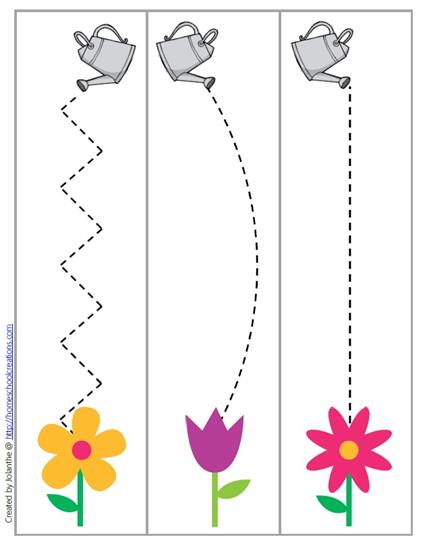 Compétences : - Tenir correctement son crayonÊtre capable de réaliser des graphismes seul